432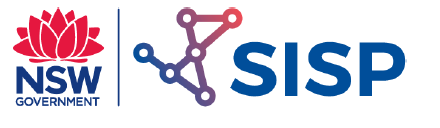 Metals -Shaping and Joining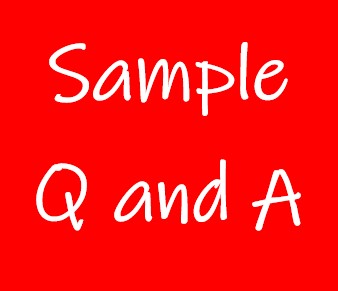 Exercise 1 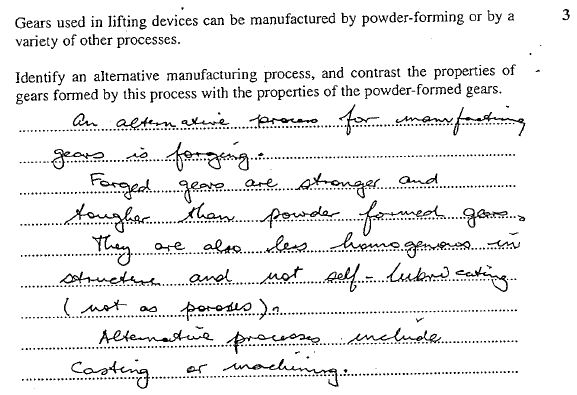 Exercise 2  D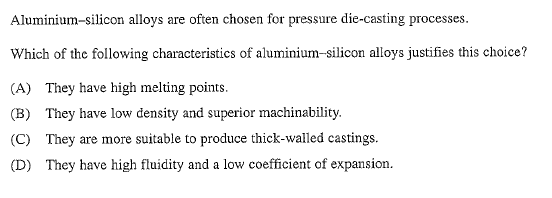 Exercise 3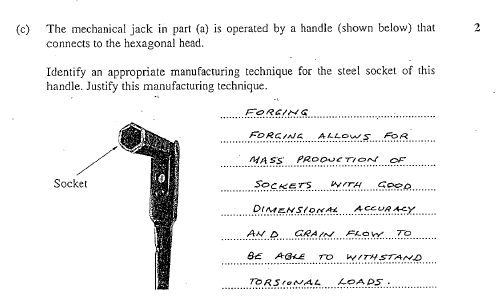 Exercise 4 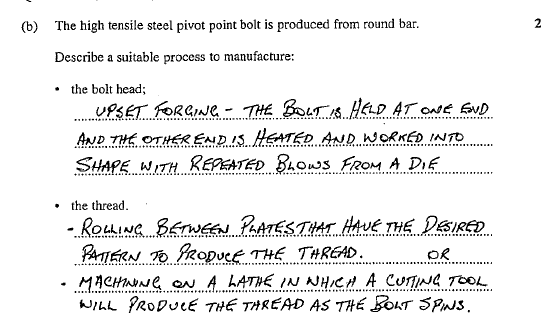 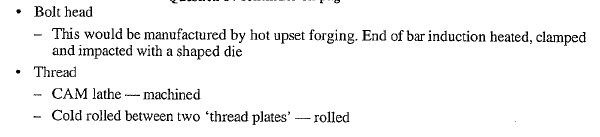 Exercise 5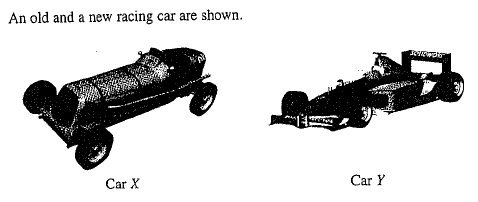 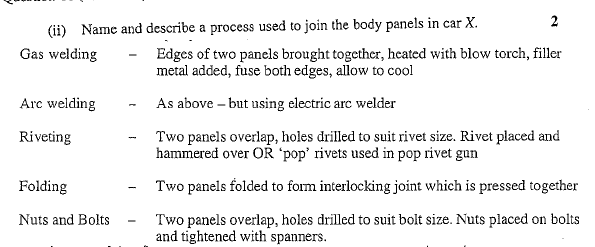 Exercise 6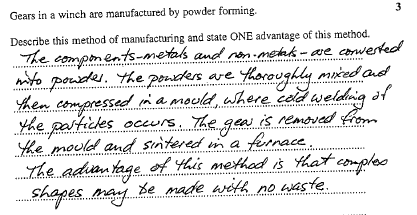 Exercise 7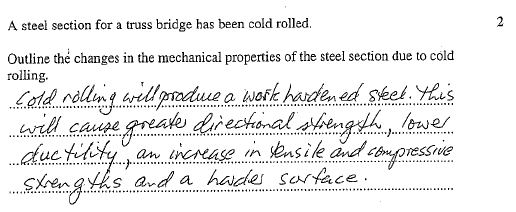 Exercise 8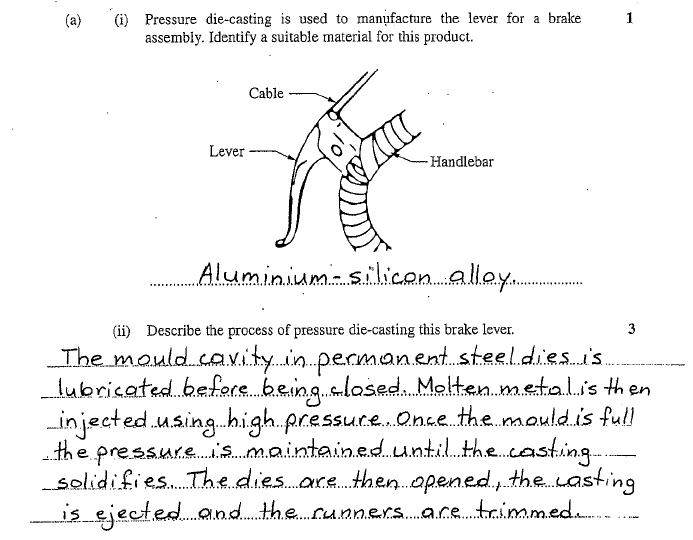 Exercise 9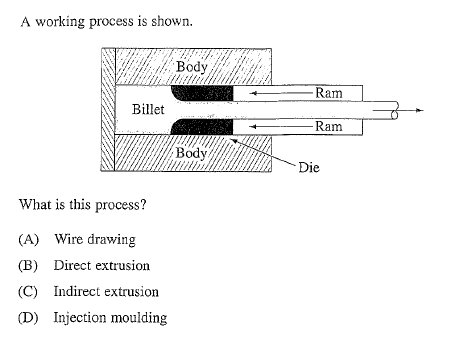 Exercise 10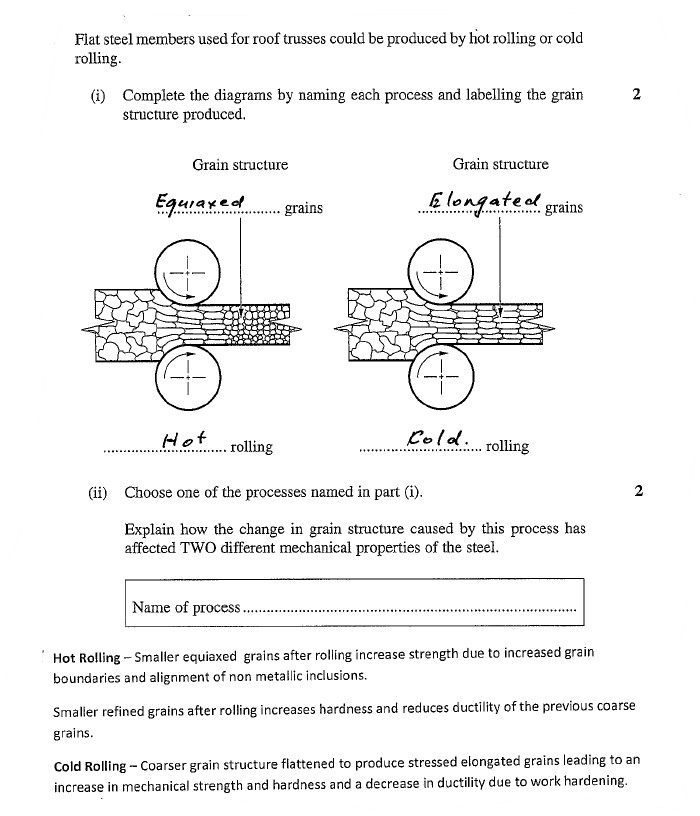 Exercise 11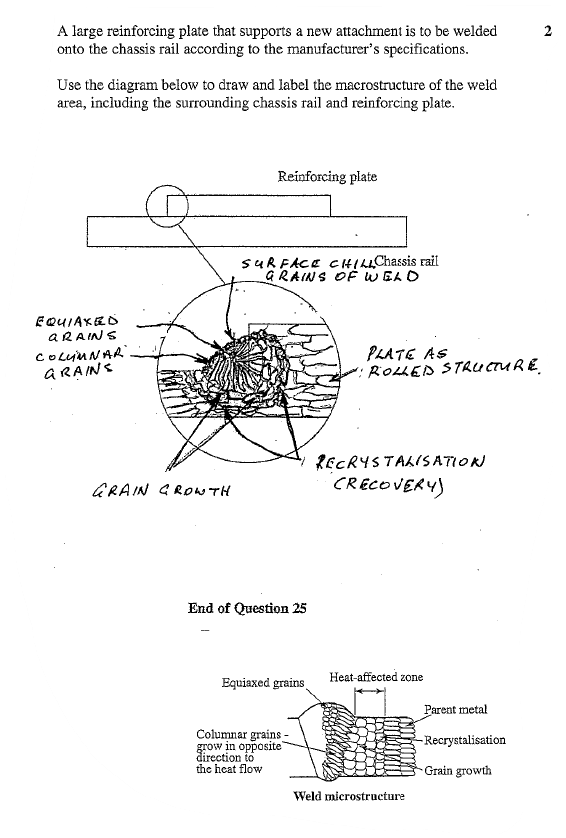 Exercise 12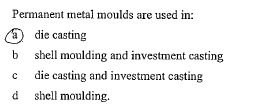 Exercise 13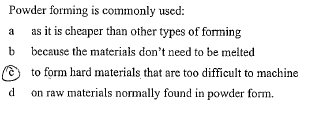 Exercise 14 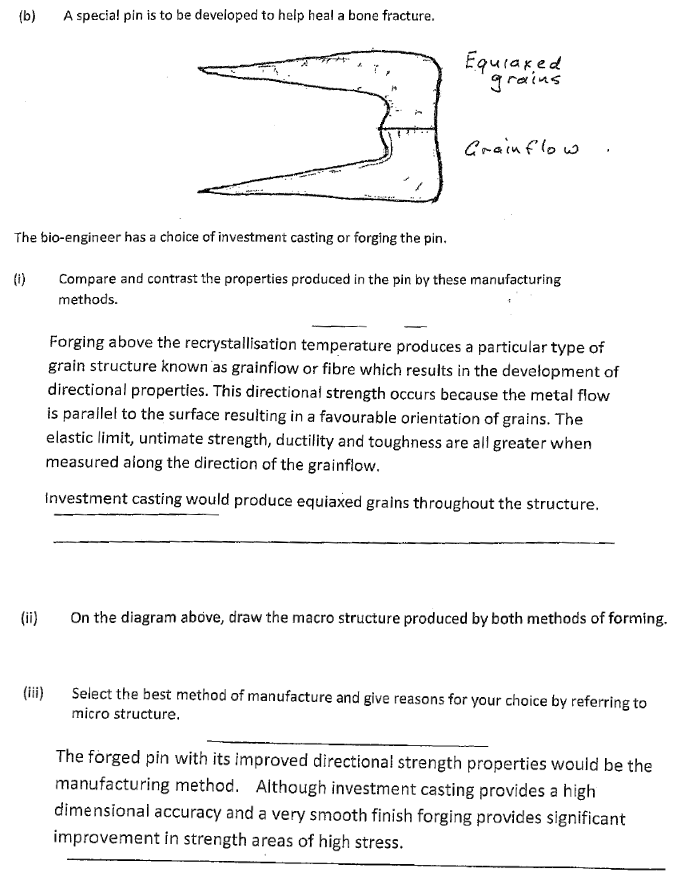 Exercise 15 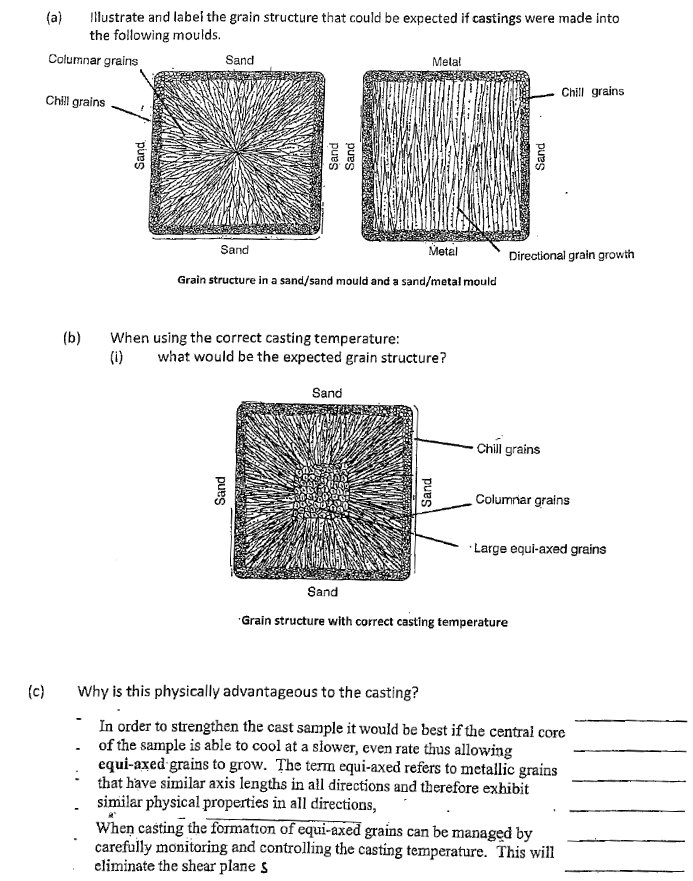 Exercise 16 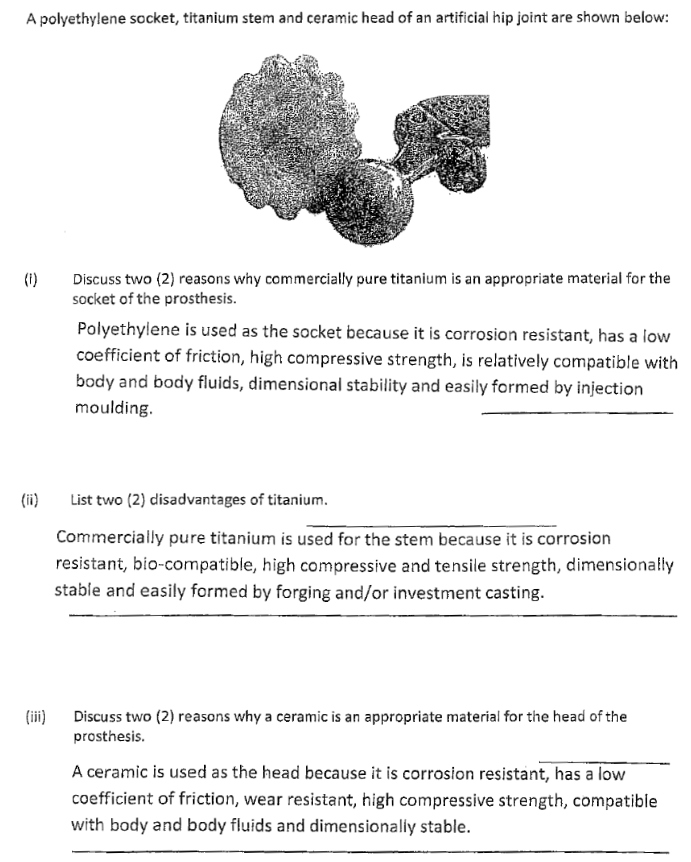 Exercise 17 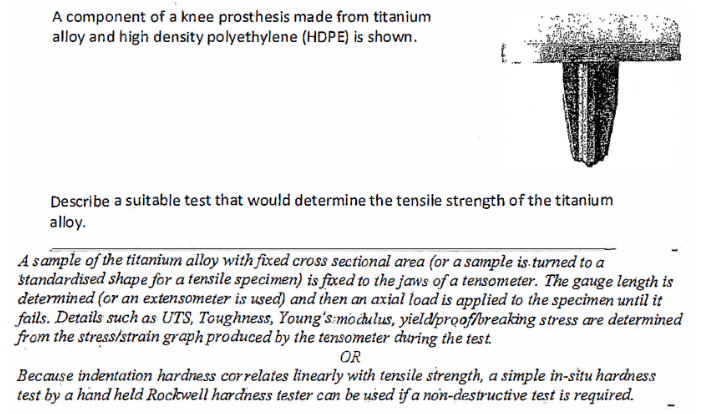 Exercise 18 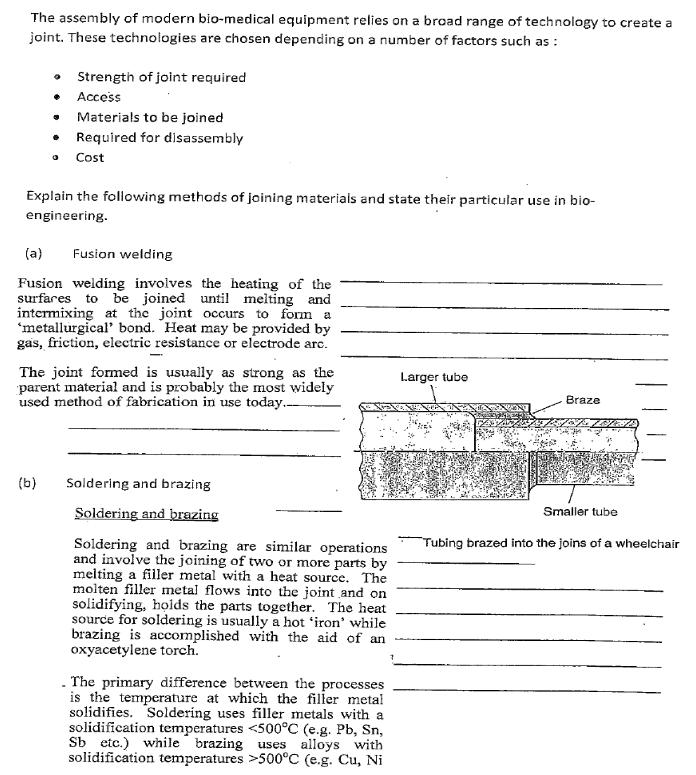 Exercise 18 (Continued) 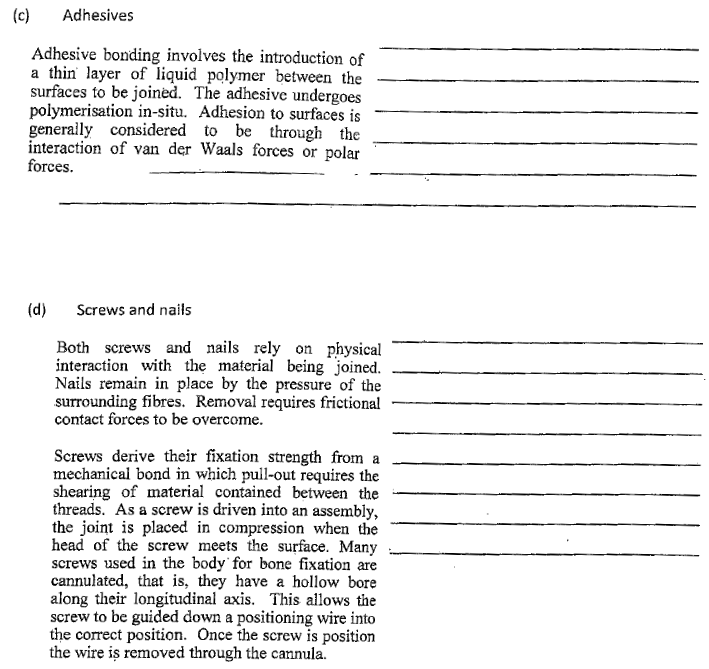 Exercise 19 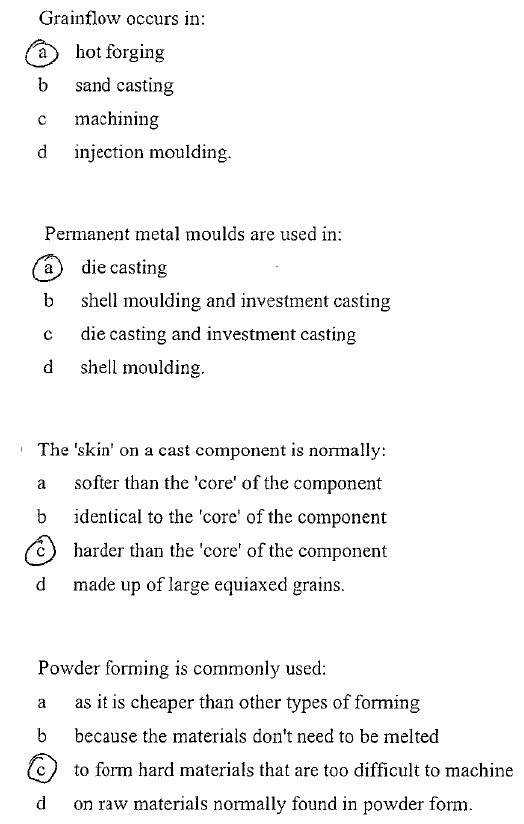 